Obj.Dobrý den, objednávám pro lékárnu ÚPMD a následně pro ÚHKT :Imbruvica 140 mg 120 cps  kód SÚKL: 0210188.....XXX baleníDěkuji za vyřízení objednávky a prosím o její potvrzení i předpokládané datum doručení.S pozdravem MacuraLékárna ÚPMDÚstav pro péči o matku a dítěPodolské nábř. 157147 00 Praha 4Potvrzujeme, že dne 21.4.2022  jsme přijali Vaši objednávku  a tuto objednávku akceptujeme.Dodáno bude do 25.4.2022Cena bez DPH: 491.886,00 Kč čt 21. 4. 11:48 (před 12 dny)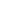 čt 21. 4. 12:13 (před 12 dny)
Jitka Zdychyncová
Customer Service Specialist

Janssen-Cilag s.r.o.
Walterovo náměstí 329/1
158 00 Prague 5 – Jinonice,  Czech Republic
Mob. phone +420 724 111 678
Phone +420 227 012 270 
jzdychyn@its.jnj.com
objednavky.janssen@its.jnj.com